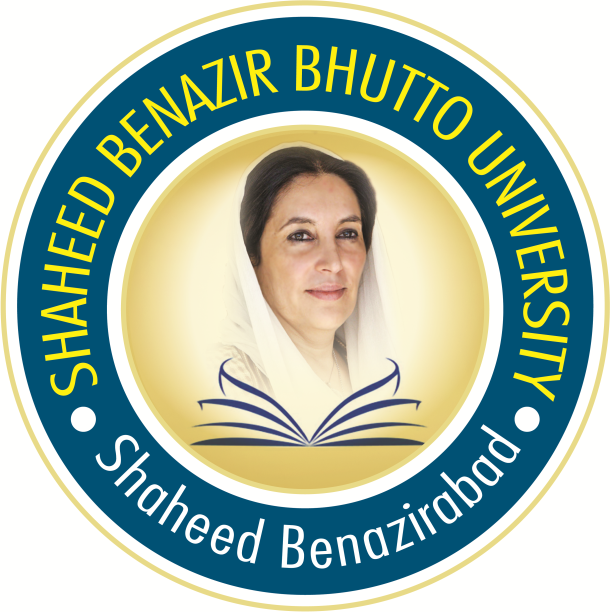 PSYCHOLOGYPsychologyB.Sc -I					          BA, B.ScPaper- IBasic Concepts to Psychology	   	Introduction to Psychology  Nature and scope ; Brief Historical Background and Schools of Psychology  	Methods of Psychology  Observation  Case History  ExperimentsSurvey and Interview  Development of  Behavior 	Heredity	Maturation	Environment and Nature vs. Nurture        Nervous system and endocrine GlandsCentral and peripheral Nervous system and Endocrine glands Sensation, Perception and Attention  Sensation  and  its Characteristics Vision:  Structure and functions of the Eye colour Vision, colour mixture and colour blindness theory of colour vision . Audition: Structure and functions of the Ear. Definition and determinants of Perception   Kinds of perception  (Depth Perception , Temporal Perception of movement , perception of form & space)Definition of  Attention ( Subjective and Objective factors in attention, Span and fluctuation in Attention)        Motives Definition Classification Primary / unlearned motives (e.g hunger , thirst respiration , digestion , fatigue  and sleep , maternal behavior and Sex)Secondary/ learned  motives (e.g Play & manipulation, Exploration and curiosity, need for affiliation, social approval , self actualization Emotions:Definition Physiological change during emotionCirculation of Blood Cardio visceral GlandularGalvanic skin response( c ) Theories of Emotion ;James Lange TheoryCannon –bard Theory Learning Definition Methods: Conditioning ( classical and instrumental ), trial and error imitation and insight Memory and forgetting Memory:Definition Memory processes , retention, recall , short term memory , long term memoryTools of thinking (Imaginary, language & concepts ).Books Recommended Hilgard, E.R & Atkinson , R.c Introduction to psychology ( latest edition) Harcourt Word Inc.Munn, Munn, N.L Psychology , (latest Edition ). Houghton-MifflinRuch F.L Psychology and life (Latest Edition). Scott Foreman and coMangal , S.K , general Psychology (latest Edition ) New Dehli sterling Publisher.Laboratory work and statistics Experiments Eye hand coordination  through  Mirror drawing  technique Mass Vs distribution practices :learning of meaningful and meaningless materialsMaze learning Muller –Lyar illusion Statistics:Techniques for data collection ,Under grouped data & Grouped DataMeasures of central tendency (Computation of Mean, Median and Mode)Books RecommendedPostman, L and Egan , J.P Experimental Psychology ( latest edition ). An Introduction ,New York : harpner & RowGarrett H.E Statistics in Psychology and education (latest Edition) New York : Longman ,Green Co.Paper IIPersonality Theories Personality Theories Study of various theories of personality The psychoanalytic approach by Sigmund Freud’s (i) Freud’s biography (ii) the level of personality (iii) The structure of personality: Id , ego and super ego (iv) Defense Mechanisms The Neo psychoanalytic Approach  by Carl Jung Jung’s Biography (ii) Psychic Energy: opposite Equivalence and entropy (iii) The system of personality (iv) The development  of personalityAn Individual Psychology  Theory of personality by Alfred AdlerAlder’s Biography (ii) Striving for superiority (iii) The Style of Life  (iv) Social interests (v) Birth order A Psychosocial Theory of personality by Erik Erikson Ericson’s biography (ii) Psychological stages of personality development  (iii)   Erikson’s basic assumptions concerning human nature A need theory of personality by Henry Murray Murray’s Biography (ii) Needs : The motivators of  behavior (iii)  Erikson’ basic assumption concerning human nature A Behavior learning theory by B.F SkinnerSkinner’s biography (ii) skinners view of the person (iii) operant conditioning  (iv)Reinforcement : basis of behaviorTheory self Actualization   by Ibrahm Maslow Maslow’s biography (ii) Malsow views of person basic concepts of human needs  (iii) self actualization , person needs and values.A trait Theory of personality by Gordon Allport Allport’s Biography (ii) Personality trait  (iii)  Motivation: The Functional autonomy of motives (iv) Personality development in childhood : The unique self (v) The healthy adult personality.A social Learning Theory of personality by Albert Bandura Bandura’s  biography (ii) Modeling : the basis of observational learning (iii) Self- Reinforcement and self efficacy (iv) Developmental stages of Modeling and self- Efficacy (v) behavior Modification  (i).     Rogers’ Biography (ii) Rogers view of human nature (Iii) Actualizing Tendency as life’s master Motive (iv) Rogers’ view of the good life; The fully functioning person.Books RecommendedSchultz, D.P & Schultz   S.E theories of personality (latest edition) Thomson Wads worth Hjelle , L.A & Ziegler , dj personality theories basic assumption , research & application ( latest edition ) Boston ; Houghton Mifflin Company Carver , C.S & Scheir , M.F perspectives of personality ( latest Edition)Boston ; Alln & Bacon.Engler . B. Personality theories : An Introduction (latest Edition)				B.Sc Part- IIPaper IIIDevelopmental Psychology  Introduction, Method’s  (Longitudinal; Cross-Sectional)  Aspects of Development: Physical, Psychological, Social, Linguistic & Cognitive  Phases of Development: Prenatal, Birth, Infancy, Childhood, Adolescence, Adulthood, Old-age.Abnormal Psychology Concept of normality and abnormalityCause (Biological , Psychological)Psychological Disorders:Neuroses ( Anxiety , Hysteria, Phobia Obsessive / compulsive)Psychoses (Schizophrenia, Maniz / Depressive paranoia, Evolutional Depression)Character disorder (Psychopathic personality , drug abuse , Delinquency)Social PsychologyIntroductionAttitudeLeadership and its kindsBooks RecommendedHurlock, E. B. (1978). Child development. McGraw-Hill Books CoKlinnerberg, o Social Psychology (Revised Edition) .(Latest Edition) NY:Holt, Rinehart and Winston.Robach , AA Present Day psychology (latest Edition) Green wood Press Publishers 1986Sue Understanding Abnormal Behavior Latest Edition) sage PublicationColman ,JC Butcher , J.N & Carson R.C Abnormal Psychology and Modern Life (Latest Edition) London : scott  Foreman co.Laboratory Work.Laboratory Work.Span of attention thermal & pain Sensation ,Memory change in seriual reproduction Statistics Graphic Presentation of data ; the frequency polygonTest of Significance: t-testBooks RecommendedPostman l and Egan JP Experimental psychology (Latest Edition an Introduction New York Harper & RowGarrett, H.E statistics in Psychology and Education ( Latest edition ) New York Longman Green & co.B.Sc Part- IIPaper IVPsychological Testing Introduction  Types of test (Individual ,Group , Verbal ,Performance ,Structured , Un-Structured abilityIntelligence test: Stanford-binet, Raven’s Progressive Matrices.Personality tests: Thematic apperception Test (TAT) Minnosta Personality test (MMPI)Educational psychology Introduction: Learners characteristics (Intelligence, Motivation , interest , skills and aptitude.Teacher’s Characteristics : Teacher’s Personality , Teachers as Model , Communication skills ,Teachers ‘ Expectations. Educational Environment : class room atmosphere , counseling and vocational guidance. Laboratory WorkExperiments World Association TestBilateral Transfer learning Statistics Graphic presentation of data : HistogramM Methods of correlation : coefficient correlationBooks RecommendedAnastasi, A., Psychological testing. (Latest edition ) New York: Macmillan Publisher.Marcuse , F.L Areas of Psychology (Latest edition ) Harper and brothers Publishers 	Postman, L., & Egan J.P. (2001). Experimental psychology: An introduction	. 	New York : Harper & Row Publishers.Garret, H.E. Statistics in psychology and education. (Latest edition ) New York: Longmans & Green Sharma . educational; Psychology (Latest edition ) N.P.H Corporation New Dehle.